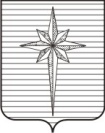 АДМИНИСТРАЦИЯ ЗАТО ЗВЁЗДНЫЙпостановление16.05.2018											 № 488О временном прекращении движения транспортных средствВ соответствии с Постановлением Правительства Пермского края от 10.01.2012 № 9-п «Об утверждении порядка осуществления временного ограничения или временного прекращения движения транспортных средств по автомобильным дорогам регионального или межмуниципального и местного значения в Пермском крае», пунктом 9 части 1 статьи 43 Устава городского округа ЗАТО Звёздный Пермского края и на основании письма атамана ХКО «хутор Звёздный» от 15.05.2018 № 8, в связи с проведением 20.05.2018 в ЗАТО Звёздный казачьего крестного хода с иконой Пресвятой Богородицы, именуемой «Табынская», администрация ЗАТО Звёздный постановляет: 1. Утвердить Временную схему организации дорожного движения на время проведения казачьего крестного хода с иконой Пресвятой Богородицы, именуемой «Табынская», в п. Звёздный с 12.40 до 13.40 20.05.2018 (далее - Схема).2. Временно прекратить движение транспортных средств в ЗАТО Звёздный с 12.40 до 13.40 20.05.2018 согласно Схеме.3. Заведующему отделом общественной безопасности администрации ЗАТО Звёздный Веретенникову С.В. во взаимодействии с Межмуниципальным отделом МВД России по ЗАТО Звёздный, на особо важных и режимных объектах Пермского края обеспечить с 12.40 до 13.40 20.05.2018 временное прекращение движения транспортных средств на участках улично-дорожной сети ЗАТО Звёздный согласно Схеме. 4. Заместителю главы администрации ЗАТО Звёздный по развитию территории, руководителю отдела по развитию территории Волковой М.А. 17.05.2018 разместить информацию на официальном сайте органов местного самоуправления ЗАТО Звёздный в сети Интернет и в средствах массовой информации о временном прекращении движения транспортных средств в ЗАТО Звёздный 20.05.2018 с 12.40 до 13.40 на участках улично-дорожной сети ЗАТО Звёздный согласно Схеме. 5. Заведующему отделом общественной безопасности администрации ЗАТО Звёздный Веретенникову С.В. до 18.05.2018 письменно известить отделение ГИБДД Межмуниципального отдела МВД России по ЗАТО Звёздный, на особо важных и режимных объектах Пермского края о принятии настоящего постановления. 6. Опубликовать (обнародовать) настоящее постановление установленным порядком в информационном бюллетене ЗАТО Звёздный «Вестник Звёздного».7. Настоящее постановление вступает в силу после дня его подписания.8. Контроль за исполнением настоящего постановления возложить на заведующего отделом общественной безопасности администрации ЗАТО Звёздный Веретенникова С.В.Глава администрации ЗАТО Звёздный                                            А.М. ШвецовУтвержденапостановлением администрации ЗАТО Звёздныйот 16.05.2018 № 488Временная схемаорганизации дорожного движения на время проведения казачьего крестного хода с иконой Пресвятой Богородицы, именуемой «Табынская», в п. Звёздный с 12.40 до 13.40 20.05.2018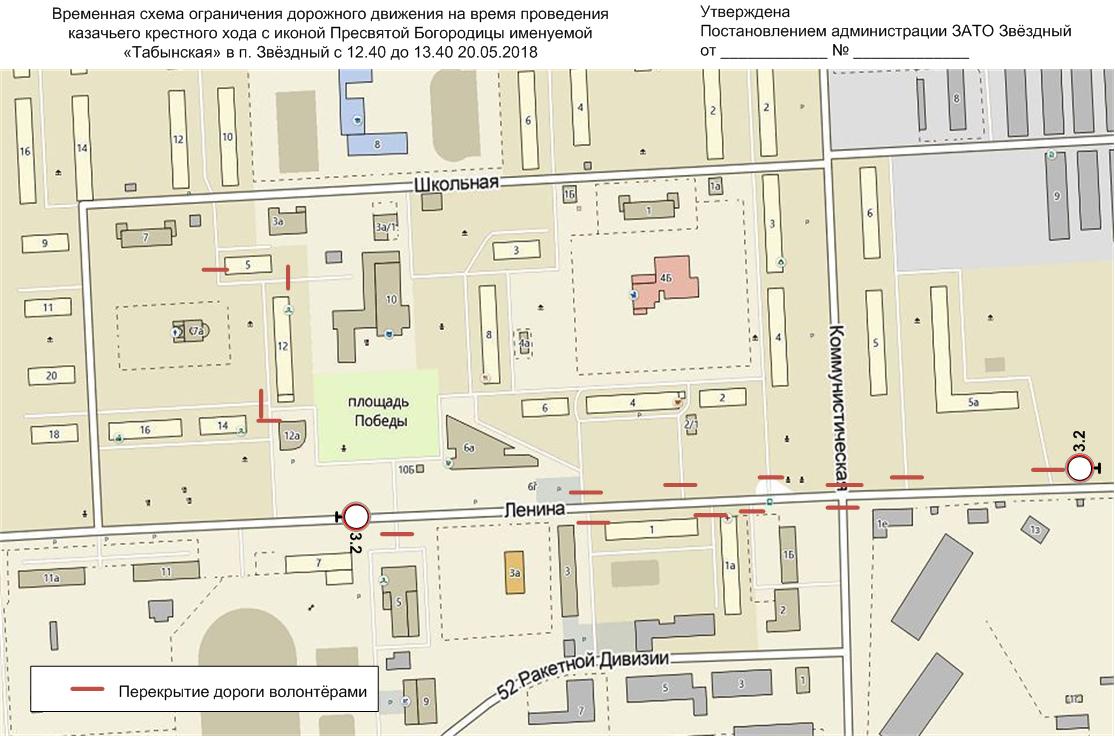 